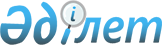 О районном бюджете на 2021-2023 годыРешение Жуалынского районного маслихата Жамбылской области от 25 декабря 2020 года № 77-7. Зарегистрировано Департаментом юстиции Жамбылской области 29 декабря 2020 года № 4870
      В соответствии с Бюджетным кодексом Республики Казахстан от 4 декабря 2008 года и статьи 6 Закона Республики Казахстан от 23 января 2001 года "О местном государственном управлении и самоуправлении в Республике Казахстан" и на основании решения Жамбылского областного маслихата 11 декабря 2020 года № 52-3 "Об областном бюджете на 2021-2023 годы" (зарегистрировано в реестре государственной регистрации нормативных правовых актов за № 4848) Жуалынский районный маслихат РЕШИЛ:
      1. Утвердить районный бюджет на 2021 - 2023 годы согласно приложениям 1, 2 и 3 соответственно, в том числе на 2021 год в следующих объемах: 
      1) доходы – 15 077 805,0 тысяч тенге, в том числе по: 
      налоговым поступлениям – 1 644 984,0 тысяч тенге; 
      неналоговым поступлениям – 14 857,0 тысячи тенге; 
      поступлениям от продажи основного капитала – 20 374,0 тысяч тенге;
      поступлениям трансфертов – 13 397 590,0 тысяч тенге; 
      2) затраты – 15 276 869,0 тысяч тенге; 
      3) чистое бюджетное кредитование – 138 271,0 тысячи тенге; 
      бюджетные кредиты – 174 640,0 тысяч тенге;
      погашение бюджетных кредитов – 36 369,0 тысячи тенге;
      4) сальдо по операциям с финансовыми активами – 0,0 тысяч тенге;
      5) дефицит (профицит) бюджета – - 336 532,0 тысячи тенге;
      6) финансирование дефицита (использование профицита) бюджета – 336 532,0 тысячи тенге.
      Сноска. Пункт 1 –в редакции решения Жуалынского районного маслихата Жамбылской области от 11.12.2021 № 16-7 (вводится в действие с 01.01.2021).


      2. Установить на 2021-2023 годы норматив отчислений в областной бюджет по индивидуальному подоходному налогу и социальному налогу в размере 50 процентов.
      3. Установить на 2021-2023 годы норматив отчислений в областной бюджет по корпоративному подоходному налогу в размере 30 процентов.
      4. Установить бюджетные трасферты предаваемые из областного бюджета в бюджет сельских округов на внедрение программного обеспечения "е-Халық", распределение которых определяются на основании постановления акимата Жуалынского района.
      5. В районном бюджете на 2021 год предусмотреть бюджетам округов и аппарат акима село Б. Момышулы:
      1) ремонт здании аппаратов акимов сельских округов;
      2) организация водоснабжения населенных пунктов;
      3) обеспечение санитарии населенных пунктов;
      4) благоустройство и озеленение населенных пунктов;
      5) освещение улиц населенных пунктов;
      6) обеспечение функционирования автомобильных дорог в городах районного значения, поселках, селах, сельских округах.
      6. В соответствии пункт 4 со статьей 18 Закона Республики Казахстан от 8 июля 2005 года "О государственном регулировании развития агропромышленного комплекса и сельских территорий" на 2021 год предусмотреть средства для специалистов в области здравоохранения, социального обеспечения, образования, культуры и спорта, являющимся гражданскими служащими и работающим в сельских населенных пунктах, а также указанным специалистам, работающим в государственных организациях, финансируемых из местных бюджетов установить повышенные 25 процентов от оклада и тарифной ставки по сравнению со ставками специалистов, занимающихся этими видами деятельности в городских условиях.
      7. Утвердить резерв районного местного исполнительного органа в сумме 23 000 тысяч тенге.
      8. Контроль за исполнением и публикацию на интернет-ресурсе данного решения возложить на постоянную комиссию районного маслихата по вопросам административно-территориальных структур, социально-экономическому развитию территорий, бюджета и местных налогов по защите прав граждан.
      9. Настоящее решение вступает в силу со дня государственной регистрации в органах юстиции и вводится в действие с 1 января 2021 года. Районный бюджет Жуалынского района на 2021 год
      Сноска. Приложение 1 – в редакции решения Жуалынского районного маслихата Жамбылской области от 11.12.2021 № 16-7 (вводится в действие с 01.01.2021). Районный бюджет на 2022 год Районный бюджет на 2023 года
					© 2012. РГП на ПХВ «Институт законодательства и правовой информации Республики Казахстан» Министерства юстиции Республики Казахстан
				
      Председатель сессии Жуалынского 

      районного маслихата 

К. Сыдыгалиев

      Исполняющий обязанности секретаря 

      маслихата Жуалынского района 

К. Айткулова
Приложение 1 к решению
Жуалынского районного 
маслихата от 25 декабря 2020 
года № 77-7
Категория
Категория
Категория
Категория
Категория
Категория
Наименование
Наименование
Сумма, тысяч тенге
Класс
Класс
Класс
Класс
Класс
Класс
Класс
Сумма, тысяч тенге
Подкласс
Подкласс
Подкласс
Подкласс
Сумма, тысяч тенге
І.ДОХОДЫ
І.ДОХОДЫ
15 077 805
1
Налоговые поступления
Налоговые поступления
1 644 984
01
01
01
Подоходный налог
Подоходный налог
479 893
1
1
Корпоративный подоходный налог
Корпоративный подоходный налог
61 800
2
2
Индивидуальный подоходный налог
Индивидуальный подоходный налог
418 093
03
03
03
Социальный налог
Социальный налог
311 646
1
1
Социальный налог
Социальный налог
311 646
04
04
04
Hалоги на собственность
Hалоги на собственность
837 827
1
1
Hалоги на имущество
Hалоги на имущество
837 500
5
5
Единый земельный налог
Единый земельный налог
327
05
05
05
Внутренние налоги на товары, работы и услуги
Внутренние налоги на товары, работы и услуги
7 518
2
2
Акцизы
Акцизы
2 200
3
3
Поступления за использование природных и других ресурсов
Поступления за использование природных и других ресурсов
1 500
4
4
Сборы за ведение предпринимательской и профессиональной деятельности
Сборы за ведение предпринимательской и профессиональной деятельности
3 818
07
07
07
Прочие налоги
Прочие налоги
0
1
1
Прочие налоги
Прочие налоги
0
08
08
08
Обязательные платежи, взимаемые за совершение юридически значимых действий и (или) выдачу документов уполномоченными на то государственными органами или должностными лицами
Обязательные платежи, взимаемые за совершение юридически значимых действий и (или) выдачу документов уполномоченными на то государственными органами или должностными лицами
8 100
1
1
Государственная пошлина
Государственная пошлина
8 100
2
Неналоговые поступления
Неналоговые поступления
14 857
01
01
01
Доходы от государственной собственности
Доходы от государственной собственности
2 159
1
1
Поступления части чистого дохода государственных предприятий
Поступления части чистого дохода государственных предприятий
129
4
4
Доходы на доли участия в юридических лицах, находящиеся в государственной собственности
Доходы на доли участия в юридических лицах, находящиеся в государственной собственности
1 634
5
5
Доходы от аренды имущества, находящегося в государственной собственности
Доходы от аренды имущества, находящегося в государственной собственности
346
7
7
Вознаграждения по кредитам, выданным из государственного бюджета
Вознаграждения по кредитам, выданным из государственного бюджета
30
9
9
Прочие доходы от государственной собственности
Прочие доходы от государственной собственности
20
04
04
04
Штрафы, пени, санкции, взыскания, налагаемые государственными учреждениями, финансируемыми из государственного бюджета, а также содержащимися и финансируемыми из бюджета (сметы расходов) Национального Банка Республики Казахстан
Штрафы, пени, санкции, взыскания, налагаемые государственными учреждениями, финансируемыми из государственного бюджета, а также содержащимися и финансируемыми из бюджета (сметы расходов) Национального Банка Республики Казахстан
2 798
1
1
Штрафы, пени, санкции, взыскания, налагаемые государственными учреждениями, финансируемыми из государственного бюджета, а также содержащимися и финансируемыми из бюджета (сметы расходов) Национального Банка Республики Казахстан, за исключением поступлений от организаций нефтяного сектора
Штрафы, пени, санкции, взыскания, налагаемые государственными учреждениями, финансируемыми из государственного бюджета, а также содержащимися и финансируемыми из бюджета (сметы расходов) Национального Банка Республики Казахстан, за исключением поступлений от организаций нефтяного сектора
2 798
06
06
06
Прочие неналоговые поступления
Прочие неналоговые поступления
9 900
1
1
Прочие неналоговые поступления
Прочие неналоговые поступления
9 900
3
Поступления от продажи основного капитала
Поступления от продажи основного капитала
20 374
01
01
01
Продажа государственного имущества, закрепленного за государственными учреждениями 
Продажа государственного имущества, закрепленного за государственными учреждениями 
717
1
1
Продажа государственного имущества, закрепленного за государственными учреждениями
Продажа государственного имущества, закрепленного за государственными учреждениями
717
03
03
03
Продажа земли и нематериальных активов
Продажа земли и нематериальных активов
19 657
1
1
Продажа земли
Продажа земли
18 621
2
2
Продажа нематериальных активов
Продажа нематериальных активов
1 036
4
Поступления трансфертов
Поступления трансфертов
13 397 590
02
02
02
Трансферты из вышестоящих органов государственного управления
Трансферты из вышестоящих органов государственного управления
13 397 590
2
2
Трансферты из областного бюджета
Трансферты из областного бюджета
13 397 590
Функциональная группа Наименование
Функциональная группа Наименование
Функциональная группа Наименование
Функциональная группа Наименование
Функциональная группа Наименование
Функциональная группа Наименование
Функциональная группа Наименование
Функциональная группа Наименование
Сумма,
тысяч тенге
Функциональная подгруппа
Функциональная подгруппа
Функциональная подгруппа
Функциональная подгруппа
Функциональная подгруппа
Функциональная подгруппа
Сумма,
тысяч тенге
Администратор бюджетных программ
Администратор бюджетных программ
Администратор бюджетных программ
Администратор бюджетных программ
Администратор бюджетных программ
Программа
Программа
Программа
II. ЗАТРАТЫ
15 276 869
01
01
Государственные услуги общего характера
892 712
01
Представительные, исполнительные и другие органы, выполняющие общие функции государственного управления
221 113
112
112
Аппарат маслихата района (города областного значения)
40 468
001
001
Услуги по обеспечению деятельности маслихата района (города областного значения)
40 239
003
003
Капитальные расходы государственного органа
229
122
122
Аппарат акима района (города областного значения)
180 645
001
001
Услуги по обеспечению деятельности акима района (города областного значения)
155 395
003
003
Капитальные расходы государственного органа
25 250
02
Финансовая деятельность
104 313
452
452
Отдел финансов района (города областного значения)
104 313
001
001
Услуги по реализации государственной политики в области исполнения бюджета и управления коммунальной собственностью района (города областного значения)
42 021
003
003
Проведение оценки имущества в целях налогообложения
1 228
010
010
Приватизация, управление коммунальным имуществом, постприватизационная деятельность и регулирование споров, связанных с этим
 250
018
018
Капитальные расходы государственного органа
323
113
113
Целевые текущие трансферты из местных бюджетов
60 491
05
Планирование и статистическая деятельность
39 157
453
453
Отдел экономики и бюджетного планирования района (города областного значения)
39 157
001
001
Услуги по реализации государственной политики в области формирования и развития экономической политики, системы государственного планирования
38 400
004
004
Капитальные расходы государственного органа
757
09
Прочие государственные услуги общего характера
528 129
458
458
Отдел жилищно-коммунального хозяйства, пассажирского транспорта и автомобильных дорог района (города областного значения)
496 639
001
001
Услуги по реализации государственной политики на местном уровне в области жилищно-коммунального хозяйства, пассажирского транспорта и автомобильных дорог
37 916
113
113
Целевые текущие трансферты нижестоящим бюджетам
458 723
466
466
Отдел архитектуры, градостроительства и строительства района (города областного значения)
13 540
040
040
Развитие объектов государственных органов
13 540
494
494
Отдел предпринимательства и промышленности района (города областного значения)
17 950
001
001
Услуги по реализации государственной политики на местном уровне в области развития предпринимательства и промышленности
17 950
02
02
Оборона
5 848
01
Военные нужды
5 848
122
122
Аппарат акима района (города областного значения)
5 848
005
005
Мероприятия в рамках исполнения всеобщей воинской обязанности
5 848
03
03
Общественный порядок, безопасность, правовая, судебная, уголовно-исполнительная деятельность
7 559
09
Прочие услуги в области общественного порядка и безопасности
7 559
458
458
Отдел жилищно-коммунального хозяйства, пассажирского транспорта и автомобильных дорог района (города областного значения)
7 559
021
021
Обеспечение безопасности дорожного движения в населенных пунктах
7 559
06
06
Социальная помощь и социальное обеспечение
1 201 499
01
Социальное обеспечение
381 989
451
451
Отдел занятости и социальных программ района (города областного значения)
381 989
005
005
Государственная адресная социальная помощь
381 989
02
Социальная помощь
697 043
451
451
Отдел занятости и социальных программ района (города областного значения)
697 043
002
002
Программа занятости
432 788
004
004
Оказание социальной помощи на приобретение топлива специалистам здравоохранения, образования, социального обеспечения, культуры, спорта и ветеринарии в сельской местности в соответствии с законодательством Республики Казахстан
39 049
006
006
Оказание жилищной помощи
2 647
007
007
Социальная помощь отдельным категориям нуждающихся граждан по решениям местных представительных органов
34 680
010
010
Материальное обеспечение детей-инвалидов, воспитывающихся и обучающихся на дому
3 481
014
014
Оказание социальной помощи нуждающимся гражданам на дому
51 348
017
017
Обеспечение нуждающихся инвалидов обязательными гигиеническими средствами и предоставление услуг специалистами жестового языка, индивидуальными помощниками в соответствии с индивидуальной программой реабилитации инвалида
28 497
023
023
Обеспечение деятельности центров занятости населения
104 553
09
Прочие услуги в области социальной помощи и социального обеспечения
122 467
451
451
Отдел занятости и социальных программ района (города областного значения)
122 467
001
001
Услуги по реализации государственной политики на местном уровне в области обеспечения занятости и реализации социальных программ для населения
47 442
011
011
Оплата услуг по зачислению, выплате и доставке пособий и других социальных выплат
2 500
021
021
Капитальные расходы государственного органа
626
050
050
Обеспечение прав и улучшение качества жизни инвалидов в Республике Казахстан
19 989
054
054
Размещение государственного социального заказа в неправительственных организациях
42 584
113
113
Целевые текущие трансферты нижестоящим бюджетам
9 326
07
07
Жилищно-коммунальное хозяйство
2 123 064
01
Жилищное хозяйство
282 929
458
458
Отдел жилищно-коммунального хозяйства, пассажирского транспорта и автомобильных дорог района (города областного значения)
6 772
003
003
Организация сохранения государственного жилищного фонда
6 772
466
466
Отдел архитектуры, градостроительства и строительства района (города областного значения)
276 157
004
004
Проектирование, развитие и (или) обустройство инженерно-коммуникационной инфраструктуры
24 170
003
003
Проектирование и (или) строительство, реконструкция жилищно-коммунального хозяйства 
251 987
02
Коммунальное хозяйство
1 766 887
458
458
Отдел жилищно-коммунального хозяйства, пассажирского транспорта и автомобильных дорог района (города областного значения)
1 761 735
012
012
Функционирование системы водоснабжения и водоотведения
339 370
026
026
Организация эксплуатации тепловых сетей, находящихся в коммунальной собственности районов (городов областного значения)
8 000
058
058
Развитие системы водоснабжения и водоотведения в сельских населенных пунктах
1 414 365
466
466
Отдел архитектуры, градостроительства и строительства района (города областного значения)
5 152
007
007
Развитие благоустройства городов и населенных пунктов
5 152
03
Благоустройство населенных пунктов
73 248
458
458
Отдел жилищно-коммунального хозяйства, пассажирского транспорта и автомобильных дорог района (города областного значения)
73 248
016
016
Обеспечение санитарии населенных пунктов
36 111
018
018
Благоустройство и озеленение населенных пунктов
37 137
08
08
Культура, спорт, туризм и информационное пространство
869 096
01
Деятельность в области культуры
426 082
455
455
Отдел культуры и развития языков района (города областного значения)
365 493
003
003
Поддержка культурно-досуговой работы
337 785
009
009
Обеспечение сохранности историко - культурного наследия и доступа к ним
27 708
466
466
Отдел архитектуры, градостроительства и строительства района (города областного значения)
60 589
011
011
Развитие объектов культуры
60 589
02
Спорт
90 457
465
465
Отдел физической культуры и спорта района (города областного значения)
80 457
001
001
Услуги по реализации государственной политики на местном уровне в сфере физической культуры и спорта
17 420
004
004
Капитальные расходы государственного органа
1 500
006
006
Проведение спортивных соревнований на районном (города областного значения) уровне
49 937
007
007
Подготовка и участие членов сборных команд района (города областного значения) по различным видам спорта на областных
спортивных соревнованиях
11 600
466
466
Отдел архитектуры, градостроительства и строительства района (города областного значения)
10 000
008
008
Развитие объектов спорта
10 000
03
Информационное пространство
230 699
455
455
Отдел культуры и развития языков района (города областного значения)
190 799
006
006
Функционирование районных (городских) библиотек
190 296
007
007
Развитие государственного языка и других языков народа Казахстана
503
456
456
Отдел внутренней политики района (города областного значения)
39 900
002
002
Услуги по проведению государственной информационной политики
39 900
09
Прочие услуги по организации культуры, спорта, туризма и информационного пространства
121 858
455
455
Отдел культуры и развития языков района (города областного значения)
19 196
001
001
Услуги по реализации государственной политики на местном уровне в области развития языков и культуры
12 568
010
010
Капитальные расходы государственного органа
250
032
032
Капитальные расходы подведомственных государственных учреждений и организаций
6 378
456
456
Отдел внутренней политики района (города областного значения)
102 662
001
001
Услуги по реализации государственной политики на местном уровне в области информации, укрепления государственности и формирования социального оптимизма граждан
42 016
003
003
Реализация мероприятий в сфере молодежной политики
54 979
006
006
Капитальные расходы государственного органа
2 667
113
113
Целевые текущие трансферты нижестоящим бюджетам
3 000
09
09
Топливно-энергетического комплекса и прочие услуги в сфере недропользования
315 644
09
Прочие услуги в области топливно-энергетического комплекса и недропользования
315 644
458
458
Отдел жилищно-коммунального хозяйства, пассажирского транспорта и автомобильных дорог района (города областного значения)
315 644
036
036
 Развитие газотранспортной системы 
315 644
10
10
Сельское, водное, лесное, рыбное хозяйство, особо охраняемые природные территории, охрана окружающей среды и животного мира, земельные отношения
83 494
01
Сельское хозяйство
33 513
462
462
Отдел сельского хозяйства района (города областного значения)
33 513
001
001
Услуги по реализации государственной политики на местном уровне в сфере сельского хозяйства
25 623
006
006
Капитальные расходы государственного органа
7 890
06
Земельные отношения
27 479
463
463
Отдел земельных отношений района (города областного значения)
27 479
001
001
Услуги по реализации государственной политики в области регулирования земельных отношений на территории района (города областного значения)
20 298
003
003
Земельно-хозяйственное устройство населенных пунктов
5 250
006
006
Землеустройство, проводимое при установлении границ районов, городов областного значения, районного значения, сельских округов, поселков, сел
1 931
09
Прочие услуги в области сельского, водного, лесного, рыбного хозяйства, охраны окружающей среды и земельных отношений
22 502
453
453
Отдел экономики и бюджетного планирования района (города областного значения)
22 502
099
099
Реализация мер по оказанию социальной поддержки специалистов
22 502
11
11
Промышленность, архитектурная, градостроительная и строительная деятельность
55 532
02
Архитектурная, градостроительная и строительная деятельность
55 532
466
466
Отдел архитектуры, градостроительства и строительства района (города областного значения)
55 532
001
001
Услуги по реализации государственной политики в области строительства, улучшения архитектурного облика городов, районов и населенных пунктов области и обеспечению рационального и эффективного градостроительного освоения территории района (города областного значения)
36 726
013
013
Разработка схем градостроительного развития территории района, генеральных планов городов районного (областного) значения, поселков и иных сельских населенных пунктов
18 458
015
015
Капитальные затраты государственного органа
348
12
12
Транспорт и коммуникации
168 371
01
Автомобильный транспорт
168 371
458
458
Отдел жилищно-коммунального хозяйства, пассажирского транспорта и автомобильных дорог района (города областного значения)
168 371
023
023
Обеспечение функционирования автомобильных дорог
128 403
051
051
Реализация приоритетных проектов транспортной инфраструктуры
39 968
13
13
Прочие
861 518
03
Поддержка предпринимательской деятельности и защита конкуренции
556 955
458
458
Отдел жилищно-коммунального хозяйства, пассажирского транспорта и автомобильных дорог района (города областного значения)
556 955
055
055
Развитие индустриальной инфраструктуры в рамках Государственной программы поддержки и развития бизнеса "Дорожная карта бизнеса-2020"
556 955
09
Прочие
304 563
452
452
Отдел финансов района (города областного значения)
6 073
012
012
Резерв местного исполнительного органа района (города областного значения)
6 073
455
455
Отдел культуры и развития языков района (города областного значения)
114 902
052
052
Реализация мероприятий по социальной и инженерной инфраструктуре в сельских населенных пунктах в рамках проекта "Ауыл-Ел бесігі"
114 902
466
466
Отдел архитектуры, градостроительства и строительства района (города областного значения)
183 588
079
079
Развитие социальной и инженерной инфраструктуры в сельских населенных пунктах в рамках проекта "Ауыл-Ел бесігі"
183 588
14
14
Обслуживание долга
57
01
Обслуживание долга
57
452
452
Отдел финансов района (города областного значения)
57
013
013
Обслуживание задолженности местных исполнительных органов по уплате процентов и иных платежей по кредитам из областного бюджета
57
15
15
Трансферты
8 692441
01
Трансферты
8 692441
452
452
Отдел финансов района (города областного значения)
8 692441
006
006
Возврат неиспользованных (недоиспользованных) целевых трансфертов
325
024
024
Текущие целевые трансферты из нижнего бюджета для покрытия расходов более высокого бюджета из-за изменений в законодательстве
8 368 146
038
038
Субвенции
323 970
16
16
Погашение займов
34
01
Погашение займов
34
452
452
Отдел финансов района (города областного значения)
34
021
021
Возврат неиспользованных бюджетных кредитов, выданных из местного бюджета
34
ІІІ. ЧИСТОЕ БЮДЖЕТНОЕ КРЕДИТОВАНИЕ
138 271
Бюджетные кредиты
174 640
10
10
Сельское, водное, лесное, рыбное хозяйство, особо охраняемые природные территории, охрана окружающей среды и животного мира, земельные отношения
174 640
09
Прочие услуги в области сельского, водного, лесного, рыбного хозяйства, охраны окружающей среды и земельных отношений
174 640
453
453
Отдел экономики и бюджетного планирования района (города областного значения)
174 640
006
006
Бюджетные кредиты для реализации мер социальной поддержки специалистов
174 640
Категория
Категория
Категория
Категория
Категория
Категория
Категория
Наименование
Сумма,
тысяч тенге
Класс
Класс
Класс
Класс
Класс
Наименование
Сумма,
тысяч тенге
Подкласс
Подкласс
Подкласс
Подкласс
Наименование
Сумма,
тысяч тенге
5
5
Погашение бюджетных кредитов
36 369
01
01
Погашение бюджетных кредитов
36 369
1
1
Поступления от продажи финансовых активов государства
36 369
Функциональная группа
Функциональная группа
Функциональная группа
Функциональная группа
Функциональная группа
Функциональная группа
Функциональная группа
Функциональная группа
Функциональная подгруппа
Функциональная подгруппа
Функциональная подгруппа
Функциональная подгруппа
Функциональная подгруппа
Функциональная подгруппа
Администратор бюджетных программ
Администратор бюджетных программ
Администратор бюджетных программ
Администратор бюджетных программ
Администратор бюджетных программ
Программа
Программа
Программа
IV. САЛЬДО ПО ОПЕРАЦИЯМ С ФИНАНСОВЫМИ АКТИВАМИ
0
Приобретение финансовых активов
0
Поступления от продажи финансовых активов государства
0
V. ДЕФИЦИТ (ПРОФИЦИТ) БЮДЖЕТА
-336 532
VI. ФИНАНСИРОВАНИЕ ДЕФИЦИТА (ИСПОЛЬЗОВАНИЕ ПРОФИЦИТА) БЮДЖЕТА
336 532
Категория
Категория
Категория
Наименование
Сумма,
тысяч тенге
Класс
Класс
Сумма,
тысяч тенге
Подкласс
Подкласс
Сумма,
тысяч тенге
7
Поступление займов
174 640
01
Государственные внутренние займы
174 640
2
Договоры займа
174 640
Функциональная группа      Наименование
Функциональная группа      Наименование
Функциональная группа      Наименование
Функциональная группа      Наименование
Функциональная группа      Наименование
Сумма, тысяч тенге
Функциональная подгруппа
Функциональная подгруппа
Функциональная подгруппа
Функциональная подгруппа
Сумма, тысяч тенге
Администратор бюджетных программ
Администратор бюджетных программ
Администратор бюджетных программ
Программа
Программа
16
Погашение займов
36 369
01
Погашение займов
36 369
452
Отдел финансов района (города областного значения)
36 369
008
Погашение долга местного исполнительного органа перед вышестоящим бюджетом
36 369
08
Используемые остатки бюджетных средств
198 261Приложение 2 к решению
Жуалынского районного 
маслихата от 25 декабря 
2020 года № 77-7
Категория Наименование
Категория Наименование
Категория Наименование
Категория Наименование
Сумма (тысяч тенге)
Класс
Класс
Класс
Сумма (тысяч тенге)
Подкласс
Подкласс
1
2
3
4
5
І.ДОХОДЫ
14 433 330
1
Налоговые поступления
1 593 299
01
Подоходный налог
465 269
1
Корпоративный подоходный налог
58 257
2
Индивидуальный подоходный налог
407 012
03
Социальный налог
320 000
1
Социальный налог
320 000
04
Hалоги на собственность
792 930
1
Hалоги на имущество
790 000
5
Единый земельный налог
2 930
05
Внутренние налоги на товары, работы и услуги
6 000
2
Акцизы
2 000
3
Поступления за использование природных и других ресурсов
1 400
4
Сборы за ведение предпринимательской и профессиональной деятельности
2 600
07
Прочие налоги
100
1
Прочие налоги
100
08
Обязательные платежи, взимаемые за совершение юридически значимых действий и (или) выдачу документов уполномоченными на то государственными органами или должностными лицами
9 000
1
Государственная пошлина
9 000
2
Неналоговые поступления
22 500
01
Доходы от государственной собственности
2 000
1
Поступления части чистого дохода государственных предприятий
150
5
Доходы от аренды имущества, находящегося в государственной собственности
1 850
04
Штрафы, пени, санкции, взыскания, налагаемые государственными учреждениями, финансируемыми из государственного бюджета, а также содержащимися и финансируемыми из бюджета (сметы расходов) Национального Банка Республики Казахстан
2 000
1
Штрафы, пени, санкции, взыскания, налагаемые государственными учреждениями, финансируемыми из государственного бюджета, а также содержащимися и финансируемыми из бюджета (сметы расходов) Национального Банка Республики Казахстан, за исключением поступлений от организаций нефтяного сектора
2 000
06
Прочие неналоговые поступления
18 500
1
Прочие неналоговые поступления
18 500
3
Поступления от продажи основного капитала
14 750
01
Продажа государственного имущества, закрепленного за государственными учреждениями 
2 250
1
Продажа государственного имущества, закрепленного за государственными учреждениями
2 250
03
Продажа земли и нематериальных активов
12 500
1
Продажа земли
12 000
2
Продажа нематериальных активов
500
4
Поступления трансфертов
12 802 781
02
Трансферты из вышестоящих органов государственного управления
12 802 781
2
Трансферты из областного бюджета
12 802 781
Функциональная группа
Функциональная группа
Функциональная группа
Функциональная группа
Сумма (тысяч тенге)
Администратор бюджетных программ
Администратор бюджетных программ
Администратор бюджетных программ
Сумма (тысяч тенге)
Программа
Программа
Программа
Наименование
1
2
3
II. ЗАТРАТЫ
14 433 330
01
Государственные услуги общего характера
494 715
112
Аппарат маслихата района (города областного значения)
26 082
001
Услуги по обеспечению деятельности маслихата района (города областного значения)
25 682
003
Капитальные расходы государственного органа
400
122
Аппарат акима района (города областного значения)
104 036
001
Услуги по обеспечению деятельности акима района (города областного значения)
102 436
003
Капитальные расходы государственного органа
1 600
452
Отдел финансов района (города областного значения)
31 117
001
Услуги по реализации государственной политики в области исполнения бюджета и управления коммунальной собственностью района (города областного значения)
28 846
003
Проведение оценки имущества в целях налогообложения
1 228
010
Приватизация, управление коммунальным имуществом, постприватизационная деятельность и регулирование споров, связанных с этим
500
018
Капитальные расходы государственного органа
543
453
Отдел экономики и бюджетного планирования района (города областного значения)
25 080
001
Услуги по реализации государственной политики в области формирования и развития экономической политики, системы государственного планирования
24 130
004
Капитальные расходы государственного органа
950
458
Отдел жилищно-коммунального хозяйства, пассажирского транспорта и автомобильных дорог района (города областного значения)
296 258
001
Услуги по реализации государственной политики на местном уровне в области жилищно-коммунального хозяйства, пассажирского транспорта и автомобильных дорог
18 393
113
Целевые текущие трансферты нижестоящим бюджетам
277 865
494
Отдел предпринимательства и промышленности района (города областного значения)
12 142
001
Услуги по реализации государственной политики на местном уровне в области развития предпринимательства и промышленности
11 742
003
Капитальные расходы государственного органа
400
02
Оборона
5 996
122
Аппарат акима района (города областного значения)
5 996
005
Мероприятия в рамках исполнения всеобщей воинской обязанности
5 996
03
Общественный порядок, безопасность, правовая, судебная, уголовно-исполнительная деятельность
5 759
458
Отдел жилищно-коммунального хозяйства, пассажирского транспорта и автомобильных дорог района (города областного значения)
5 759
021
Обеспечение безопасности дорожного движения в населенных пунктах
5 759
06
Социальная помощь и социальное обеспечение
1 934 007
451
Отдел занятости и социальных программ района (города областного значения)
890 803
005
Государственная адресная социальная помощь
890 803
451
Отдел занятости и социальных программ района (города областного значения)
913 610
002
Программа занятости
663 145
004
Оказание социальной помощи на приобретение топлива специалистам здравоохранения, образования, социального обеспечения, культуры, спорта и ветеринарии в сельской местности в соответствии с законодательством Республики Казахстан
38 000
006
Оказание жилищной помощи
6 500
007
Социальная помощь отдельным категориям нуждающихся граждан по решениям местных представительных органов
56 256
010
Материальное обеспечение детей-инвалидов, воспитывающихся и обучающихся на дому
4 242
014
Оказание социальной помощи нуждающимся гражданам на дому
38 605
017
Обеспечение нуждающихся инвалидов обязательными гигиеническими средствами и предоставление услуг специалистами жестового языка, индивидуальными помощниками в соответствии с индивидуальной программой реабилитации инвалида
42 280
023
Обеспечение деятельности центров занятости населения
64 582
451
Отдел занятости и социальных программ района (города областного значения)
129 594
001
Услуги по реализации государственной политики на местном уровне в области обеспечения занятости и реализации социальных программ для населения
29 727
011
Оплата услуг по зачислению, выплате и доставке пособий и других социальных выплат
12 000
021
Капитальные расходы государственного органа
1 032
050
Обеспечение прав и улучшение качества жизни инвалидов в Республике Казахстан
24 957
054
Размещение государственного социального заказа в неправительственных организациях
51 000
113
Целевые текущие трансферты нижестоящим бюджетам
10 878
07
Жилищно-коммунальное хозяйство
1 972 456
466
Отдел архитектуры, градостроительства и строительства района (города областного значения)
1 294 697
004
Проектирование, развитие и (или) обустройство инженерно-коммуникационной инфраструктуры
768 175
058
Развитие системы водоснабжения и водоотведения в сельских населенных пунктах
351 300
003
Организация сохранения государственного жилищного фонда
175 222
458
Отдел жилищно-коммунального хозяйства, пассажирского транспорта и автомобильных дорог района (города областного значения)
427 068
012
Функционирование системы водоснабжения и водоотведения
115 975
026
Организация эксплуатации тепловых сетей, находящихся в коммунальной собственности районов (городов областного значения)
8 000
058
Развитие системы водоснабжения и водоотведения в сельских населенных пунктах
303 093
466
Отдел архитектуры, градостроительства и строительства района (города областного значения)
1 200
058
Развитие системы водоснабжения и водоотведения в сельских населенных пунктах
1 200
458
Отдел жилищно-коммунального хозяйства, пассажирского транспорта и автомобильных дорог района (города областного значения)
249 491
016
Обеспечение санитарии населенных пунктов
25 049
018
Благоустройство и озеленение населенных пунктов
224 442
08
Культура, спорт, туризм и информационное пространство
805 393
455
Отдел культуры и развития языков района (города областного значения)
321 490
003
Поддержка культурно-досуговой работы
298 247
009
Обеспечение сохранности историко - культурного наследия и доступа к ним
23 243
466
Отдел архитектуры, градостроительства и строительства района (города областного значения)
120 581
011
Развитие объектов культуры
120 581
465
Отдел физической культуры и спорта района (города областного значения)
64 238
001
Услуги по реализации государственной политики на местном уровне в сфере физической культуры и спорта
14 001
004
Капитальные расходы государственного органа
400
006
Проведение спортивных соревнований на районном (города областного значения) уровне
 38 837
007
Подготовка и участие членов сборных команд района (города областного значения) по различным видам спорта на областных спортивных соревнованиях
11 000
466
Отдел архитектуры, градостроительства и строительства района (города областного значения)
1 641
008
Развитие объектов спорта
1 641
455
Отдел культуры и развития языков района (города областного значения)
161 481
006
Функционирование районных (городских) библиотек
160 978
007
Развитие государственного языка и других языков народа Казахстана
503
456
Отдел внутренней политики района (города областного значения)
40 000
002
Услуги по проведению государственной информационной политики
40 000
455
Отдел культуры и развития языков района (города областного значения)
17 946
001
Услуги по реализации государственной политики на местном уровне в области развития языков и культуры
11 318
010
Капитальные расходы государственного органа
250
032
Капитальные расходы подведомственных государственных учреждений и организаций
6 378
456
Отдел внутренней политики района (города областного значения)
78 016
001
Услуги по реализации государственной политики на местном уровне в области информации, укрепления государственности и формирования социального оптимизма граждан
34 611
003
Реализация мероприятий в сфере молодежной политики
43 155
006
Капитальные расходы государственного органа
250
09
Прочие услуги в области топливно-энергетического комплекса и недропользования
418 147
458
Отдел архитектуры, градостроительства и строительства района (города областного значения)
418 147
036
Развитие газотранспортной системы
418 147
10
Сельское, водное, лесное, рыбное хозяйство, особо охраняемые природные территории, охрана окружающей среды и животного мира, земельные отношения
73 254
462
Отдел сельского хозяйства района (города областного значения)
19 356
001
Услуги по реализации государственной политики на местном уровне в сфере сельского хозяйства
18 956
006
Капитальные расходы государственного органа
400
463
Отдел земельных отношений района (города областного значения)
26 396
001
Услуги по реализации государственной политики в области регулирования земельных отношений на территории района (города областного значения)
16 996
002
Работы по переводу сельскохозяйственных угодий из одного вида в другой
700
003
Земельно-хозяйственное устройство населенных пунктов 
6 200
006
Землеустройство, проводимое при установлении границ районов, городов областного значения, районного значения, сельских округов, поселков, сел
2 500
453
Отдел экономики и бюджетного планирования района (города областного значения)
27 502
099
Реализация мер по оказанию социальной поддержки специалистов
27 502
11
Промышленность, архитектура, градостроительство и строительство.
27 832
466
Отдел архитектуры, градостроительства и строительства района (города областного значения)
27 832
001
Услуги по реализации государственной политики в области строительства, улучшения архитектурного облика районов и населенных пунктов городов области и обеспечения оптимального и эффективного градостроительства территории района (города областного значения)
21 412
013
Разработка комплексных схем градостроительного развития на территории района, генеральных планов городов районного (районного) значения, поселков и других сельских поселений.
2 000
015
Капитальные затраты государственного органа
4 420
12
Транспорт и коммуникации
28 245
458
Отдел жилищно-коммунального хозяйства, пассажирского транспорта и автомобильных дорог района (города областного значения)
28 245
023
Обеспечение функционирования автомобильных дорог
28 245
13
Прочие
50 821
458
Отдел жилищно-коммунального хозяйства, пассажирского транспорта и автомобильных дорог района (города областного значения)
27 821
055
Развитие производственной инфраструктуры в рамках государственной программы поддержки и развития предпринимательства "Дорожная карта бизнеса 2020"
27 821
452
Отдел финансов района (города областного значения)
23 000
012
Резерв местного исполнительного органа района (города областного значения)
23 000
15
Трансферты
8 616 705
452
Отдел финансов района (города областного значения)
8 616 705
024
Текущие целевые трансферты из нижнего бюджета для покрытия расходов более высокого бюджета из-за изменений в законодательстве
8 368 146
038
Субвенции
248 559
ІІІ. ЧИСТОЕ БЮДЖЕТНОЕ КРЕДИТОВАНИЕ
139 074
Бюджетные кредиты
175 443
10
Сельское, водное, лесное, рыбное хозяйство, особо охраняемые природные территории, охрана окружающей среды и животного мира, земельные отношения
175 443
453
Отдел экономики и бюджетного планирования района (города областного значения)
175 443
006
Бюджетные кредиты для реализации мер социальной поддержки специалистов
175 443
Категория Наименование
Категория Наименование
Категория Наименование
Категория Наименование
Сумма (тысяч тенге)
Класс
Класс
Класс
Сумма (тысяч тенге)
Подкласс
Подкласс
5
Погашение бюджетных кредитов
36 369
01
Погашение бюджетных кредитов
36 369
1
Поступления от продажи финансовых активов государства
36 369
Функциональная группа
Функциональная группа
Функциональная группа
Функциональная группа
Сумма (тысяч тенге)
Администратор бюджетных программ
Администратор бюджетных программ
Сумма (тысяч тенге)
Программа
Сумма (тысяч тенге)
Наименование
Наименование
1
2
3
IV. САЛЬДО ПО ОПЕРАЦИЯМ С ФИНАНСОВЫМИ АКТИВАМИ
0
Приобретение финансовых активов
0
Поступления от продажи финансовых активов государства
0
V. ДЕФИЦИТ (ПРОФИЦИТ) БЮДЖЕТА
-139 074
VI. ФИНАНСИРОВАНИЕ ДЕФИЦИТА (ИСПОЛЬЗОВАНИЕ ПРОФИЦИТА) БЮДЖЕТА
139 074
Категория
Категория
Категория
Наименование
Сумма (тысяч тенге)
Класс
Класс
Сумма (тысяч тенге)
Подкласс
Подкласс
Сумма (тысяч тенге)
7
Поступление займов
0
01
Государственные внутренние займы
0
2
Договоры займа
Функциональная группа
Функциональная группа
Функциональная группа
Функциональная группа
Сумма (тысяч тенге)
Администратор бюджетных программ
Администратор бюджетных программ
Администратор бюджетных программ
Сумма (тысяч тенге)
Программа
Программа
Программа
Наименование
Наименование
Наименование
1
2
3
16
Погашение займов
36 369
452
Отдел финансов района (города областного значения)
36 369
008
Погашение долга местного исполнительного органа перед вышестоящим бюджетом
36 369
08
Используемые остатки бюджетных средств
0Приложение 3 к решению
Жуалынского районного 
маслихата от 25 декабря 2020 
года № 77-7
Категория Наименование
Категория Наименование
Категория Наименование
Категория Наименование
Сумма (тысяч тенге)
Класс
Класс
Класс
Сумма (тысяч тенге)
Подкласс
Подкласс
1
2
3
4
5
І.ДОХОДЫ
14 620 661
1
Налоговые поступления
1 630 299
01
Подоходный налог
497 269
1
Корпоративный подоходный налог
60 257
2
Индивидуальный подоходный налог
437 012
03
Социальный налог
320 000
1
Социальный налог
320 000
04
Hалоги на собственность
797 930
1
Hалоги на имущество
795 000
5
Единый земельный налог
2 930
05
Внутренние налоги на товары, работы и услуги
6 000
2
Акцизы
2 000
3
Поступления за использование природных и других ресурсов
1 400
4
Сборы за ведение предпринимательской и профессиональной деятельности
2 600
07
Прочие налоги
100
1
Прочие налоги
100
08
Обязательные платежи, взимаемые за совершение юридически значимых действий и (или) выдачу документов уполномоченными на то государственными органами или должностными лицами
9 000
1
Государственная пошлина
9 000
2
Неналоговые поступления
22 500
01
Доходы от государственной собственности
2 000
1
Поступления части чистого дохода государственных предприятий
150
5
Доходы от аренды имущества, находящегося в государственной собственности
1 850
04
Штрафы, пени, санкции, взыскания, налагаемые государственными учреждениями, финансируемыми из государственного бюджета, а также содержащимися и финансируемыми из бюджета (сметы расходов) Национального Банка Республики Казахстан
2 000
1
Штрафы, пени, санкции, взыскания, налагаемые государственными учреждениями, финансируемыми из государственного бюджета, а также содержащимися и финансируемыми из бюджета (сметы расходов) Национального Банка Республики Казахстан, за исключением поступлений от организаций нефтяного сектора
2 000
06
Прочие неналоговые поступления
18 500
1
Прочие неналоговые поступления
18 500
3
Поступления от продажи основного капитала
14 750
01
Продажа государственного имущества, закрепленного за государственными учреждениями 
2 250
1
Продажа государственного имущества, закрепленного за государственными учреждениями
2 250
03
Продажа земли и нематериальных активов
12 500
1
Продажа земли
12 000
2
Продажа нематериальных активов
500
4
Поступления трансфертов
12 953 112
02
Трансферты из вышестоящих органов государственного управления
12 953 112
2
Трансферты из областного бюджета
12 953 112
Функциональная группа
Функциональная группа
Функциональная группа
Функциональная группа
Сумма (тысяч тенге)
Администратор бюджетных программ
Администратор бюджетных программ
Администратор бюджетных программ
Сумма (тысяч тенге)
Программа
Программа
Наименование
1
2
3
II. ЗАТРАТЫ
14 620 661
01
Государственные услуги общего характера
467 431
112
Аппарат маслихата района (города областного значения)
26 882
001
Услуги по обеспечению деятельности маслихата района (города областного значения)
26 482
003
Капитальные расходы государственного органа
400
122
Аппарат акима района (города областного значения)
109 036
001
Услуги по обеспечению деятельности акима района (города областного значения)
107 436
003
Капитальные расходы государственного органа
1 600
452
Отдел финансов района (города областного значения)
31 187
001
Услуги по реализации государственной политики в области исполнения бюджета и управления коммунальной собственностью района (города областного значения)
28 916
003
Проведение оценки имущества в целях налогообложения
1 228
010
Приватизация, управление коммунальным имуществом, постприватизационная деятельность и регулирование споров, связанных с этим
500
018
Капитальные расходы государственного органа
543
453
Отдел экономики и бюджетного планирования района (города областного значения)
24 738
001
Услуги по реализации государственной политики в области формирования и развития экономической политики, системы государственного планирования
24 088
004
Капитальные расходы государственного органа
650
458
Отдел жилищно-коммунального хозяйства, пассажирского транспорта и автомобильных дорог района (города областного значения)
263 700
001
Услуги по реализации государственной политики на местном уровне в области жилищно-коммунального хозяйства, пассажирского транспорта и автомобильных дорог
18 686
113
Целевые текущие трансферты нижестоящим бюджетам
245 014
494
Отдел предпринимательства и промышленности района (города областного значения)
11 888
001
Услуги по реализации государственной политики на местном уровне в области развития предпринимательства и промышленности
11 888
02
Оборона
5 996
122
Аппарат акима района (города областного значения)
5 996
005
Мероприятия в рамках исполнения всеобщей воинской обязанности
5 996
03
Общественный порядок, безопасность, правовая, судебная, уголовно-исполнительная деятельность
10 759
458
Отдел жилищно-коммунального хозяйства, пассажирского транспорта и автомобильных дорог района (города областного значения)
10 759
021
Обеспечение безопасности дорожного движения в населенных пунктах
10 759
06
Социальная помощь и социальное обеспечение
2 034 834 
451
Отдел занятости и социальных программ района (города областного значения)
952 644
005
Государственная адресная социальная помощь
952 644
451
Отдел занятости и социальных программ района (города областного значения)
987 586
002
Программа занятости
733 640
004
Оказание социальной помощи на приобретение топлива специалистам здравоохранения, образования, социального обеспечения, культуры, спорта и ветеринарии в сельской местности в соответствии с законодательством Республики Казахстан
38 000
006
Оказание жилищной помощи
6 500
007
Социальная помощь отдельным категориям нуждающихся граждан по решениям местных представительных органов
48 296
010
Материальное обеспечение детей-инвалидов, воспитывающихся и обучающихся на дому
4 242
014
Оказание социальной помощи нуждающимся гражданам на дому
48 846
017
Обеспечение нуждающихся инвалидов обязательными гигиеническими средствами и предоставление услуг специалистами жестового языка, индивидуальными помощниками в соответствии с индивидуальной программой реабилитации инвалида
42 280
023
Обеспечение деятельности центров занятости населения
65 782
451
Отдел занятости и социальных программ района (города областного значения)
94 604
001
Услуги по реализации государственной политики на местном уровне в области обеспечения занятости и реализации социальных программ для населения
30 572
011
Оплата услуг по зачислению, выплате и доставке пособий и других социальных выплат
12 000
021
Капитальные расходы государственного органа
1 032
054
Размещение государственного социального заказа в неправительственных организациях
51 000
07
Жилищно-коммунальное хозяйство
1 491 078
466
Отдел архитектуры, градостроительства и строительства района (города областного значения)
6 312
004
Проектирование, развитие и (или) обустройство инженерно-коммуникационной инфраструктуры
6 312
458
Отдел жилищно-коммунального хозяйства, пассажирского транспорта и автомобильных дорог района (города областного значения)
1 386 075
012
Функционирование системы водоснабжения и водоотведения
82 075
026
Организация эксплуатации тепловых сетей, находящихся в коммунальной собственности районов (городов областного значения)
8 000
058
Развитие систем водоснабжения и канализации в населенных пунктах
1 296 000
466
Отдел архитектуры, градостроительства и строительства района (города областного значения)
1 200
058
Развитие систем водоснабжения и канализации в населенных пунктах
1 200
458
Отдел жилищно-коммунального хозяйства, пассажирского транспорта и автомобильных дорог района (города областного значения)
97 491
016
Обеспечение санитарии населенных пунктов
25 049
018
Благоустройство и озеленение населенных пунктов
72 442
08
Культура, спорт, туризм и информационное пространство
1 005 412
455
Отдел культуры и развития языков района (города областного значения)
342 137
003
Поддержка культурно-досуговой работы
320 876
009
Обеспечение сохранности историко - культурного наследия и доступа к ним
21 261
466
Отдел архитектуры, градостроительства и строительства района (города областного значения)
2 540
011
Развитие объектов культуры
2 540
465
Отдел физической культуры и спорта района (города областного значения)
37 934
001
Услуги по реализации государственной политики на местном уровне в сфере физической культуры и спорта
14 001
004
Капитальные расходы государственного органа
400
005
Развитие массового спорта и национальных видов спорта
2 515
006
Проведение спортивных соревнований на районном (города областного значения) уровне
4 018
007
Подготовка и участие членов сборных команд района (города областного значения) по различным видам спорта на областных спортивных соревнованиях
11 000
032
Капитальные расходы подведомственных государственных учреждений и организаций
6 000
466
Отдел архитектуры, градостроительства и строительства района (города областного значения)
376 641
008
Развитие объектов спорта
376 641
455
Отдел культуры и развития языков района (города областного значения)
121 121
006
Функционирование районных (городских) библиотек
120 618
007
Развитие государственного языка и других языков народа Казахстана
503
456
Отдел внутренней политики района (города областного значения)
35 000
002
Услуги по проведению государственной информационной политики
35 000
455
Отдел культуры и развития языков района (города областного значения)
18 023
001
Услуги по реализации государственной политики на местном уровне в области развития языков и культуры
11 395
010
Капитальные расходы государственного органа
250
032
Капитальные расходы подведомственных государственных учреждений и организаций
6 378
456
Отдел внутренней политики района (города областного значения)
72 016
001
Услуги по реализации государственной политики на местном уровне в области информации, укрепления государственности и формирования социального оптимизма граждан
28 611
003
Реализация мероприятий в сфере молодежной политики
43 155
006
Капитальные расходы государственного органа
250
09
Прочие услуги в области топливно-энергетического комплекса и недропользования
418 147
458
Отдел архитектуры, градостроительства и строительства района (города областного значения)
418 147
036
Развитие газотранспортной системы
418 147
10
Сельское, водное, лесное, рыбное хозяйство, особо охраняемые природные территории, охрана окружающей среды и животного мира, земельные отношения
74 324
462
Отдел сельского хозяйства района (города областного значения)
20 174
001
Услуги по реализации государственной политики на местном уровне в сфере сельского хозяйства
19 774
006
Капитальные расходы государственного органа
400
463
Отдел земельных отношений района (города областного значения)
26 648
001
Услуги по реализации государственной политики в области регулирования земельных отношений на территории района (города областного значения)
17 248
002
Работы по переводу сельскохозяйственных угодий из одного вида в другой
700
003
Земельно-хозяйственное устройство населенных пунктов
6 200
006
Землеустройство, проводимое при установлении границ районов, городов областного значения, районного значения, сельских округов, поселков, сел
2 500
453
Отдел экономики и бюджетного планирования района (города областного значения)
27 502
099
Реализация мер по оказанию социальной поддержки специалистов
27 502
11
Промышленность, архитектурная, градостроительная и строительная деятельность
17 413
466
Отдел архитектуры, градостроительства и строительства района (города областного значения)
17 413
001
Услуги по реализации государственной политики в области строительства, улучшения архитектурного облика городов, районов и населенных пунктов области и обеспечению рационального и эффективного градостроительного освоения территории района (города областного значения)
17 413
12
Транспорт и коммуникации
382 246
458
Отдел жилищно-коммунального хозяйства, пассажирского транспорта и автомобильных дорог района (города областного значения)
382 246
023
Обеспечение функционирования автомобильных дорог
28 245
051
Реализация приоритетных проектов транспортной инфраструктуры
354 001
13
Прочие
50 821
458
Отдел жилищно-коммунального хозяйства, пассажирского транспорта и автомобильных дорог района (города областного значения)
27 821
055
Развитие производственной инфраструктуры в рамках государственной программы поддержки и развития предпринимательства "Дорожная карта бизнеса 2020"
27 821
452
Отдел финансов района (города областного значения)
23 000
012
Резерв местного исполнительного органа района (города областного значения)
23 000
15
Трансферты
8 662 200
452
Отдел финансов района (города областного значения)
8 662 200
024
Текущие целевые трансферты из нижнего бюджета для покрытия расходов более высокого бюджета из-за изменений в законодательстве
8 368 146
038
Субвенции
294 054
ІІІ. ЧИСТОЕ БЮДЖЕТНОЕ КРЕДИТОВАНИЕ
139 074
Бюджетные кредиты
175 443
10
Сельское, водное, лесное, рыбное хозяйство, особо охраняемые природные территории, охрана окружающей среды и животного мира, земельные отношения
175 443
453
Отдел экономики и бюджетного планирования района (города областного значения)
175 443
006
Бюджетные кредиты для реализации мер социальной поддержки специалистов
175 443
Категория Наименование
Категория Наименование
Категория Наименование
Категория Наименование
Сумма (тысяч тенге)
Класс
Класс
Класс
Сумма (тысяч тенге)
Подкласс
Подкласс
5
Погашение бюджетных кредитов
36 369
01
Погашение бюджетных кредитов
36 369
1
Поступления от продажи финансовых активов государства
36 369
Функциональная группа
Функциональная группа
Функциональная группа
Функциональная группа
Сумма (тысяч тенге)
Администратор бюджетных программ
Администратор бюджетных программ
Администратор бюджетных программ
Сумма (тысяч тенге)
Программа
Программа
Наименование
1
2
3
IV. САЛЬДО ПО ОПЕРАЦИЯМ С ФИНАНСОВЫМИ АКТИВАМИ
0
Приобретение финансовых активов
0
Поступления от продажи финансовых активов государства
0
V. ДЕФИЦИТ (ПРОФИЦИТ) БЮДЖЕТА
-139 074
VI. ФИНАНСИРОВАНИЕ ДЕФИЦИТА (ИСПОЛЬЗОВАНИЕ ПРОФИЦИТА) БЮДЖЕТА
139 074
Категория
Категория
Категория
Наименование
Сумма (тысяч тенге)
Класс
Класс
Сумма (тысяч тенге)
Подкласс
Подкласс
Сумма (тысяч тенге)
7
Поступление займов
175 443
01
Государственные внутренние займы
175 443
2
Договоры займа
175 443
Функциональная группа
Функциональная группа
Функциональная группа
Функциональная группа
Сумма (тысяч тенге)
Администратор бюджетных программ
Администратор бюджетных программ
Администратор бюджетных программ
Сумма (тысяч тенге)
Программа
Программа
Программа
Сумма (тысяч тенге)
Наименование
1
2
3
16
Погашение займов
36 369
452
Отдел финансов района (города областного значения)
36 369
008
Погашение долга местного исполнительного органа перед вышестоящим бюджетом
36 369
08
Используемые остатки бюджетных средств
0